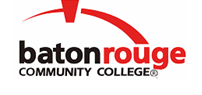 Baton Rouge Community CollegeAcademic Affairs Master SyllabusDate Approved:	2 September 2020Term and Year of Implementation:	Fall 2020Course Title:	Elementary French IBRCC Course Rubric:	FREN 1013Previous Course Rubric:	FREN 101Lecture Hours per week-Lab Hours per week-Credit Hours:	3-0-3Per semester:  Lecture Hours-Lab Hours-Instructional Contact Hours:	45-0-45Louisiana Common Course Number:	CFRN 1013CIP Code:	16.0901Course Description:	Introduces French language and culture and explores the basic grammatical structure of the French language. This course develops writing, reading, listening, and speaking skills, as well as appreciation for the geography, food, music, values, and customs of the Francophone world.Prerequisites:		NoneCo-requisites:		NoneSuggested Enrollment Cap:	30Learning Outcomes.  Upon successful completion of this course, the students will be able to:1.	Identify the francophone world;2.	Demonstrate appreciation for the geography, food, music, values, and customs of the Francophone world;3.	Recognize the characteristics of French language pronunciation;4.	Use vocabulary of the language dealing with daily activities involving family, friends, neighbors, work, and school;5.	Use vocabulary of the language to describe personal characteristics and interests and school and community daily activities and to request or to give information to others;6.	Engage in simple conversational exchange employing basic grammatical structures to include formal and informal voice, verb, gender, number, mood and tense, noun gender and number, adjective gender and number, regular and irregular verbs, negation, and contractions;7.	Describe people, things, events, and situations using the appropriate gender and number;8.	Tell time, dates, weather, seasons; and9.	Follow sentence structure and use subject-verb agreement with regular, irregular transitive, and reflexive verbs, in simple present and present progressive tenses.General Education Learning Outcome(s):  This course supports the development of competency in the following area(s).  Students will:Determine the meaning of words as they are used in context.  (General Education Competency:  Communication)Assessment Measures.  Assessment of all learning outcomes will be measured using the following methods:1.	Departmental mid-term and final examinations;2.	Pre- and post- student self-assessment; and3.	Instructor-made assessments including tests, quizzes, pop quizzes, and interviews.Information to be included on the Instructor’s Course Syllabi:Disability Statement:  Baton Rouge Community College seeks to meet the needs of its students in many ways.  See the Office of Disability Services to receive suggestions for disability statements that should be included in each syllabus.Grading: The College grading policy should be included in the course syllabus.  Any special practices should also go here.  This should include the instructor’s and/or the department’s policy for make-up work.  For example in a speech course, “Speeches not given on due date will receive no grade higher than a sixty” or “Make-up work will not be accepted after the last day of class”.Attendance Policy:  Include the overall attendance policy of the college.  Instructors may want to add additional information in individual syllabi to meet the needs of their courses.General Policies: Instructors’ policy on the use of things such as beepers and cell phones and/or hand held programmable calculators should be covered in this section.Cheating and Plagiarism:  This must be included in all syllabi and should include the penalties for incidents in a given class.  Students should have a clear idea of what constitutes cheating in a given course.Safety Concerns:  In some courses, this may be a major issue.  For example, “No student will be allowed in the lab without safety glasses”.  General statements such as, “Items that may be harmful to one’s self or others should not be brought to class”.Library/ Learning Resources:  Since the development of the total person is part of our mission, assignments in the library and/or the Learning Resources Center should be included to assist students in enhancing skills and in using resources.  Students should be encouraged to use the library for reading enjoyment as part of lifelong learning.Expanded Course Outline:I.	Identify the countries and regions of the French-speaking worldA.	Name the French- speaking countriesB.	Locate on a map the French speaking countriesC.	Identify French- speaking significant groups in the U.S. (e.g., Louisiana, Nouvelle-Angleterre)II.	Identify some cultural traits of different French-speaking cultural groupsA.	Name and describe sports and their practice in the French-speaking countriesB.	Identify famous French-speaking individuals  and their contributions to societyC.	Recognize daily activities of a typical French city and neighborhoodIII.	Exchange information related to personal characteristics and interestsA.	Use of adjectives to describe people: adjective and noun agreementB.	Describe people and things according to genderC.	Identify people and things by numberD.	Talk about favorite activitiesIV.	Follow and give commands, express routine activitiesA.	Respond to commands about classroom activitiesB.	Give commands to othersC.	Agreement of subject and verb: singular and plural subject pronounsD.	The verb êtreE.	Reflexive verbsV.	Communicate needs, likes, dislikes, preferences, and physical and emotional statesA.	Express likes and dislikes, preferences and desires:  aimer, détester, + infinitiveB.	Idiomatic use of avoir + noun to express physical or emotional states (hungry, cold, sleepy, etc.)VI.	Engage in simple conversational exchange about family and college lifeA.	Name members of the immediate familyB.	Talk about habitual actions: conjugation of French verbs according to ending: -er, -ir, -reC.	Name college courses, use of verb avoirVII.	Describe people, things, events, and situations using the appropriate gender and numberA.	Describe adjectives of nationalityB.	Parts of the bodyC.	Express existence: il y a D.	Express amounts using numbers up to thousandsVIII.	Tell time, dates, weather, seasonsA.	Express clock time: Il estB.	Give date in French: day, month, yearC.	Identify seasons of the yearD.	Identify the difference in season patterns of francophone regionsIX.	Follow sentence structure and use subject-verb agreement with regular, irregular transitive, and reflexive verbs, in simple present and present progressive tenses  A.	Talk about future plans:  aller  + infinitiveB.	Express possession: verb avoir C.	Name clothing  and colors:  porter